捷運工程局官網交維訊息113年4月24日起八德區介壽路一段(G05站)施工路段交通改道資訊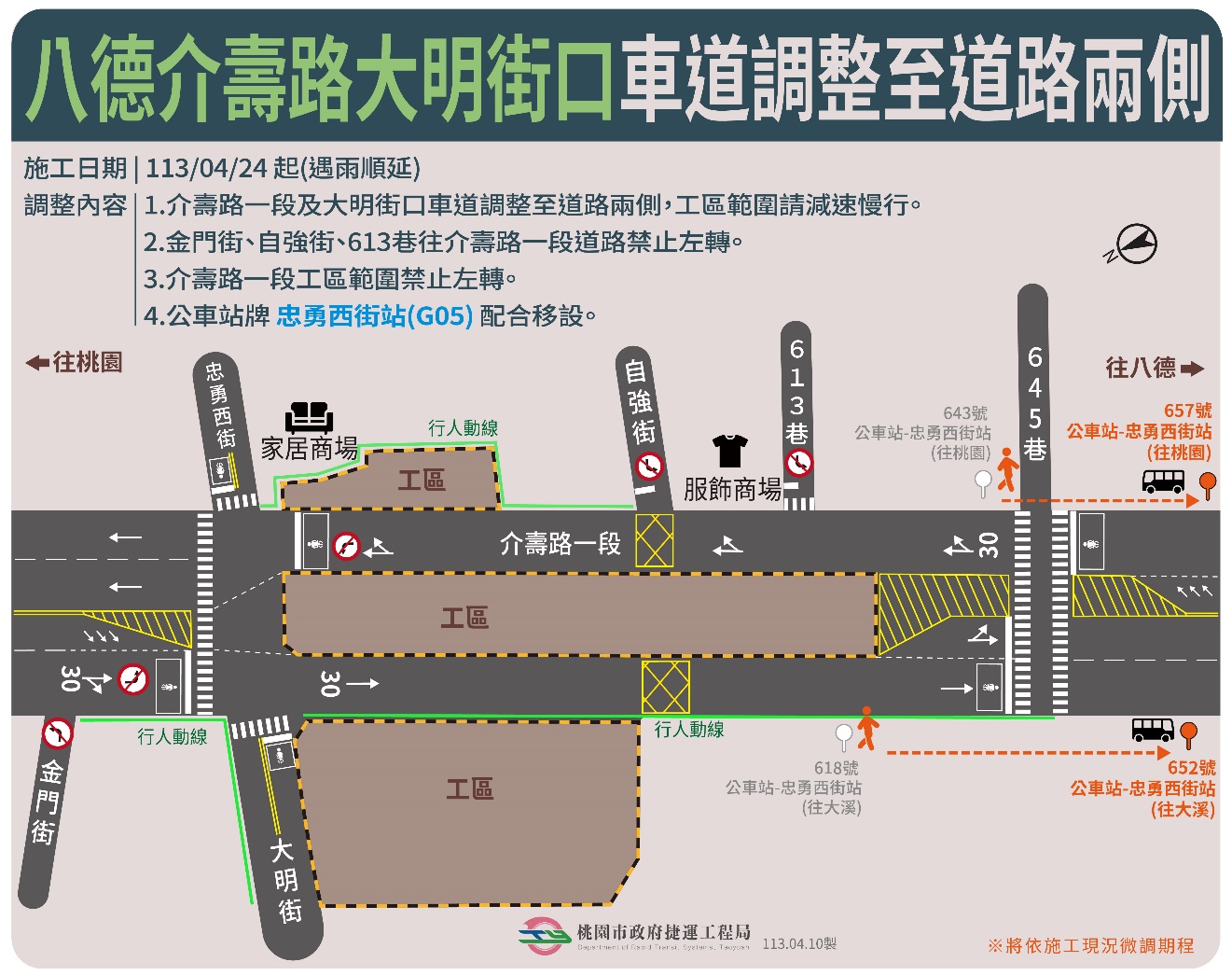 項目說明1.工程名稱桃園捷運綠線GC02標南出土段至G07站(不含)間地下段土建統包工程2.施工內容G05車站開挖支撐工作、潛盾隧道施工3.地點(範圍)桃園市八德區介壽路一段(大明街及忠勇西街至介壽路一段645巷路段)4.交維時間113年4月24日(遇雨順延)5.交通影響情形1.八德區介壽路一段車道調整至道路外側，維持南北各一車道通行2.介壽路一段往桃園方向禁止左轉大明街、往大溪方向禁止左轉忠勇西街3.金門街、自強街及613巷等巷道禁止左轉駛出介壽路一段6.宣導措施請民眾行經本路段注意周邊動線的改變，遵循相關標誌及號誌，聽從義交人員指揮、減速慢行  公車站位遷移1.「忠勇西街站(G05)」往桃園方向站牌移至介壽路一段657號住戶前。2.「忠勇西街站(G05)」往八德方向站牌移至介壽路一段652號住戶前。7.聯絡資訊施工單位及電話中華工程/日商大豐營造/日商奧村組營造GC02標共同承攬商  (03)363-2888監造單位及電話中興/亞新工程顧問(股)有限公司  (03)218-3926主辦單位電話桃園市政府捷運工程局  (03)375-6000